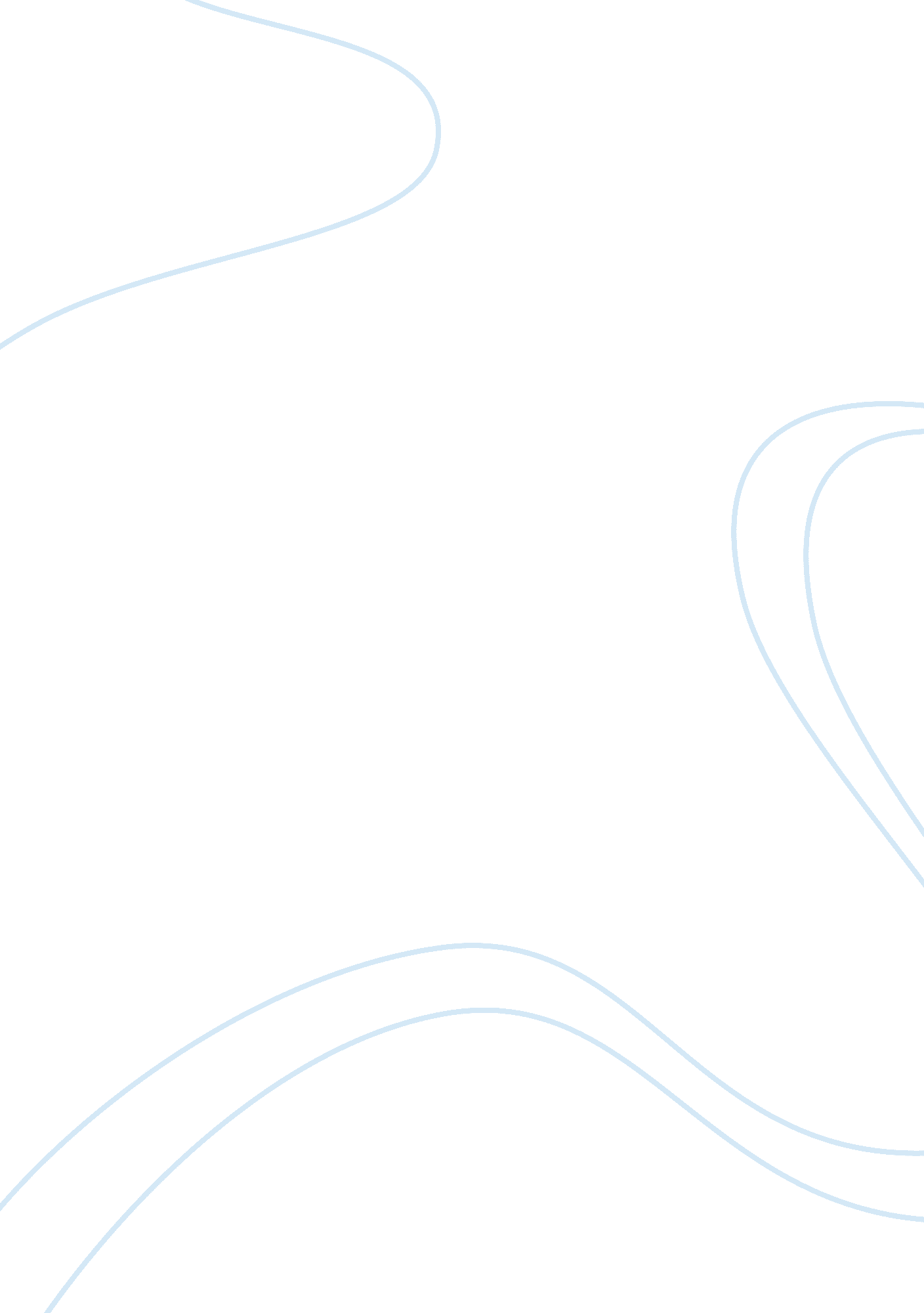 A basic activity competency for any affiliationBusiness, Management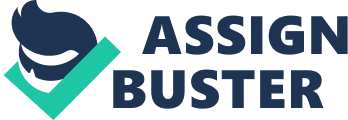 A basic activity competency for any size affiliation, the ability to build and lead high performing bunches is especially essential in little to-reasonable size associations. Here, people must work solidly together, wear various tops and work suitably finished the relationship to get errands accomplished quickly enough to remain forceful. In order to fathom the capacities anticipated that would amass and lead world class gatherings, it is valuable to first portray a gathering. Here is a fundamental anyway effective delineation from The Wisdom of Teams “ A gathering is couple of people with comparing capacities who are centered around a run of the mill reason, execution goals, and approach for which they see themselves as regularly mindful.” Using this definition, we would layout be able to three basic abilities for the convincing gathering maker and pioneer. Propelling appreciation of why a social event of people ought to be a gathering. The gathering needs to grasp its shared goals and what every associate passes on to the gathering that is material and crucial to its general triumphs. Ensuring the gathering has adequate data to accomplish its errand. This joins information relevant to the gathering’s goals and individual work capacities. Empowering reasonable relationship in, for instance, course as to ensure awesome basic reasoning, essential authority and coordination of effort. Traits of Highly Effective Teams To better perceive how these abilities make great gatherings, we should investigate a couple of qualities of especially effective gatherings. An intense gathering understands the ground breaking strategy. In an effective gathering, every partner fathoms the setting of the collaboration to the best degree possible. That fuses understanding the congruity of his or her movement and how it impacts the reasonability of others and the general joint effort. Again and again, people are requested to wear down part from an errand without being exhorted how their part adds to the pined for conclusive item, significantly less how their undertakings are influencing the limit of others to do their work. Understanding the ground breaking strategy progresses collaboration, manufactures obligation and upgrades quality. A great gathering has shared goals. Feasible gatherings have settled upon destinations that are essential, quantifiable and evidently noteworthy to the gathering’s errand. Each target consolidates key quantifiable estimations that are available to everyone on the gathering, which can be used to choose the gathering reasonability and change. Understanding and advancing toward these mutual destinations as a unit is imperative to the gathering’s sufficiency. A reasonable gathering works agreeably, as a unit. In an effective gathering you’ll see a proclivity for participation and a sharp awareness of affiliation. Collaboration and a solid sentiment of relationship in a gathering will defuse charging conduct and engage open entryways for learning and change. Without this sentiment of relationship in obligation and reward, blaming practices can happen which will quickly break up gather feasibility. 